Kandidaatsstellingsformulier Kas Commissie JDU 2022 – 2023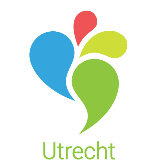 VoornaamTussenvoegselAchternaamOpleiding / baanBeoogde functieBeoogde periodeLid van de JD sindsIn te vullen door Secretaris(Eerdere) functies binnen de JD(Eerdere) functies buiten de JDLid van politieke en/of maatschappelijke organisatiesMotivatie (maximaal 300 woorden)Algemene opmerkingen:Dit formulier zal worden afgedrukt in het AAV-boekje en/of agenda;De beoogde periode is in principe 1 jaar;Het vakje ‘Lid van de JD sinds’ mag leeggelaten worden, deze is in te vullen door de huidige secretaris;Het lidmaatschap van het Afdelingsbestuur is niet verenigbaar met:Het lidmaatschap van de Afdelingsbestuur.De voorwaarden zoals beschreven in de Statuten, het Afdelingsreglement en het Huishoudelijk Reglement zijn altijd leidend.Tijdens de AAV kun je je kandidaatsstelling nogmaals toelichten.Verstuur dit formulier naar: secretaris.utrecht@jongedemocraten.nlInvulhulpNeem voor vragen contact op met de Secretaris:Secretaris.utrecht@jongedemocraten.nl